กิจกรรมการแข่งขันกีฬาเชื่อมความสามัคคี ระหว่างผู้บริหาร พนักงานส่วนตำบล กับ ประชาชนในพื้นที่ตำบลกลาย ประจำปี 2562 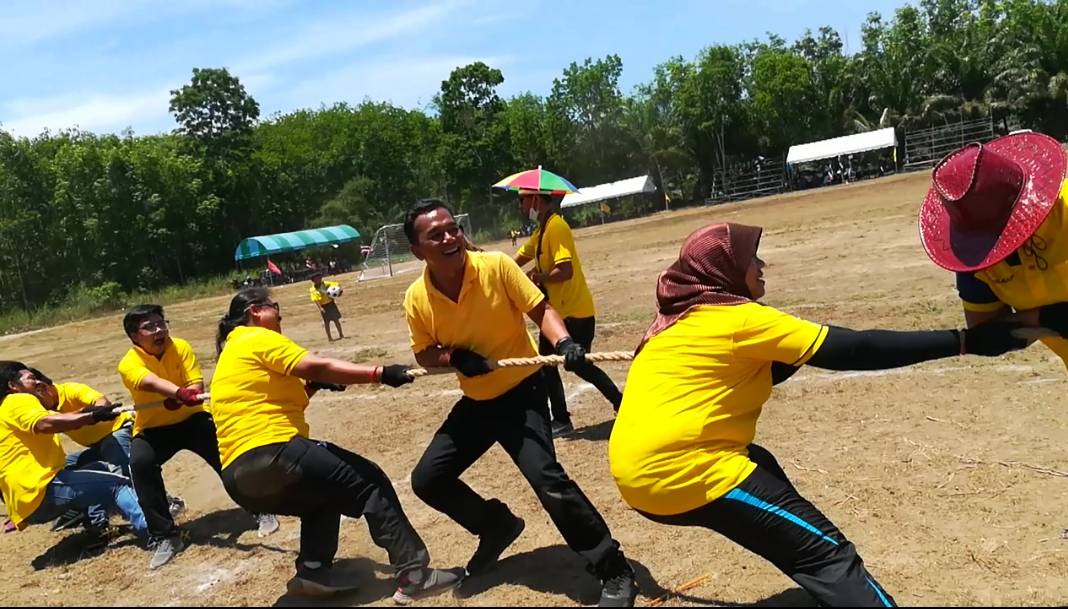 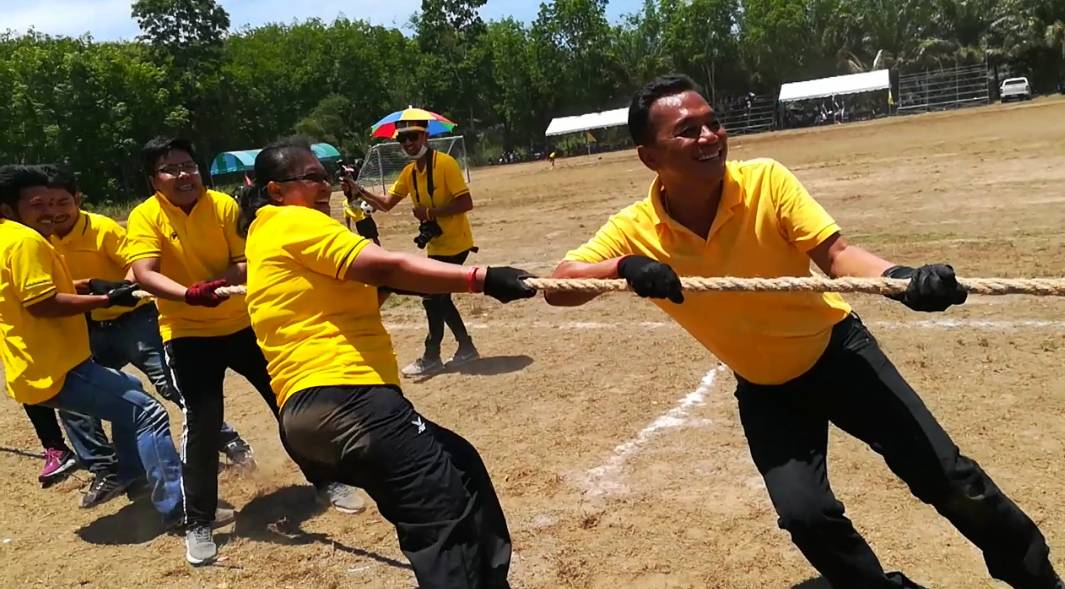 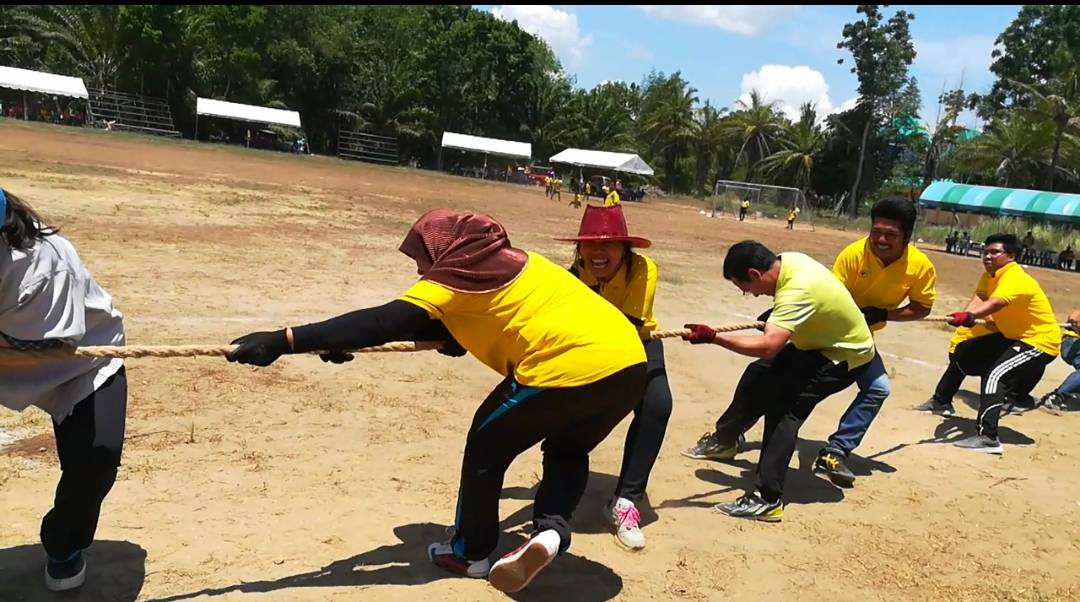 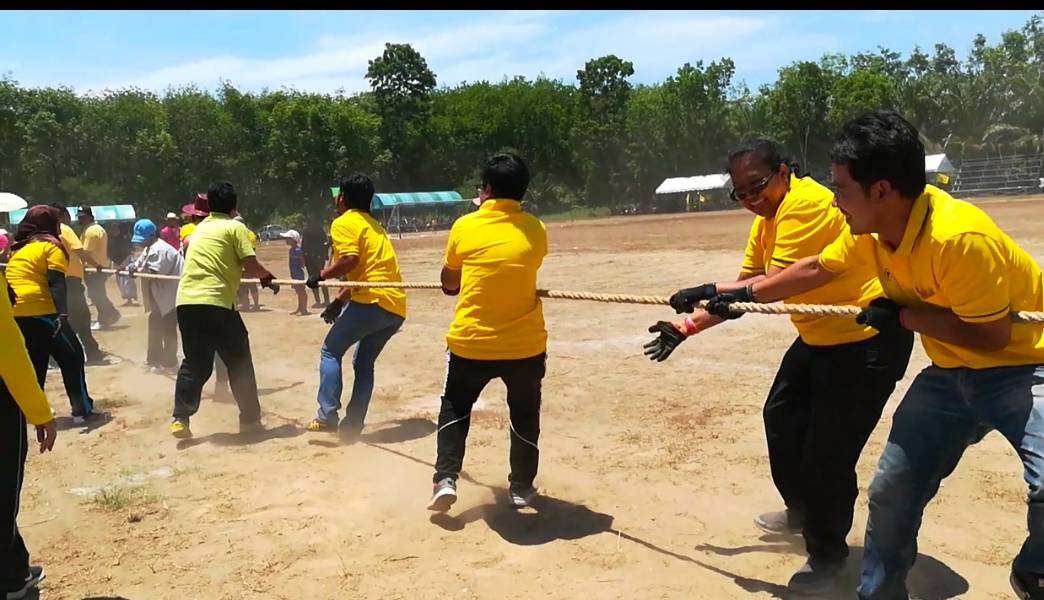 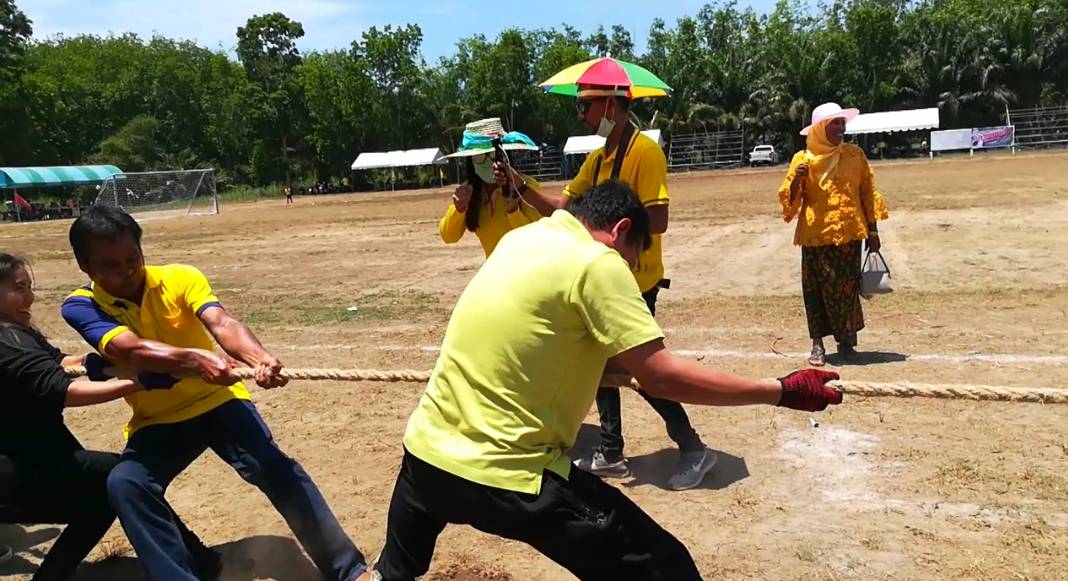 